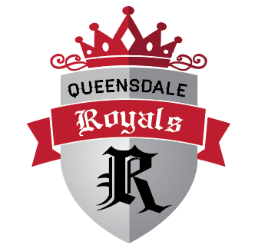  Council Meeting AgendaMonday March 20, 2017, Library 6:00 pmCall to OrderWelcome and Introductions Edge Imaging Presentation – Eileen McCuster-Korczak Approval of Agenda Approval of Minutes February 13, 2017 Photographer Selection 2017/2018 PO Grant Application Admin Assistant Day (April 26) and Teacher Appreciation (May 1-5) Treasurer’s Report Principal Report  Teacher Report Chair Report Any other BusinessNext Meeting Date Monday April 10, 2017Adjournment